Итоги районного конкурса  «Палитра безопасности». В целях  совершенствования профилактики детского дорожно-транспортного травматизма и реализации целевой  подпрограммы  «Формирование у детей и подростков навыков безопасного поведения на дорогах» государственной программы «Обеспечение безопасности населения Томской области (2015-2020 годы)», утвержденной постановлением Администрации Томской области от 30  октября 2014 г. № 411а. и активизации деятельности отрядов ЮИД прошёл районный конкурс «Палитра безопасности». В конкурсе приняли участие 176 школьников и воспитанников детских садов, которые представили свои работы: презентации, книжки-малышки, рисунки. Три педагога представили на конкурс свои методические разработки.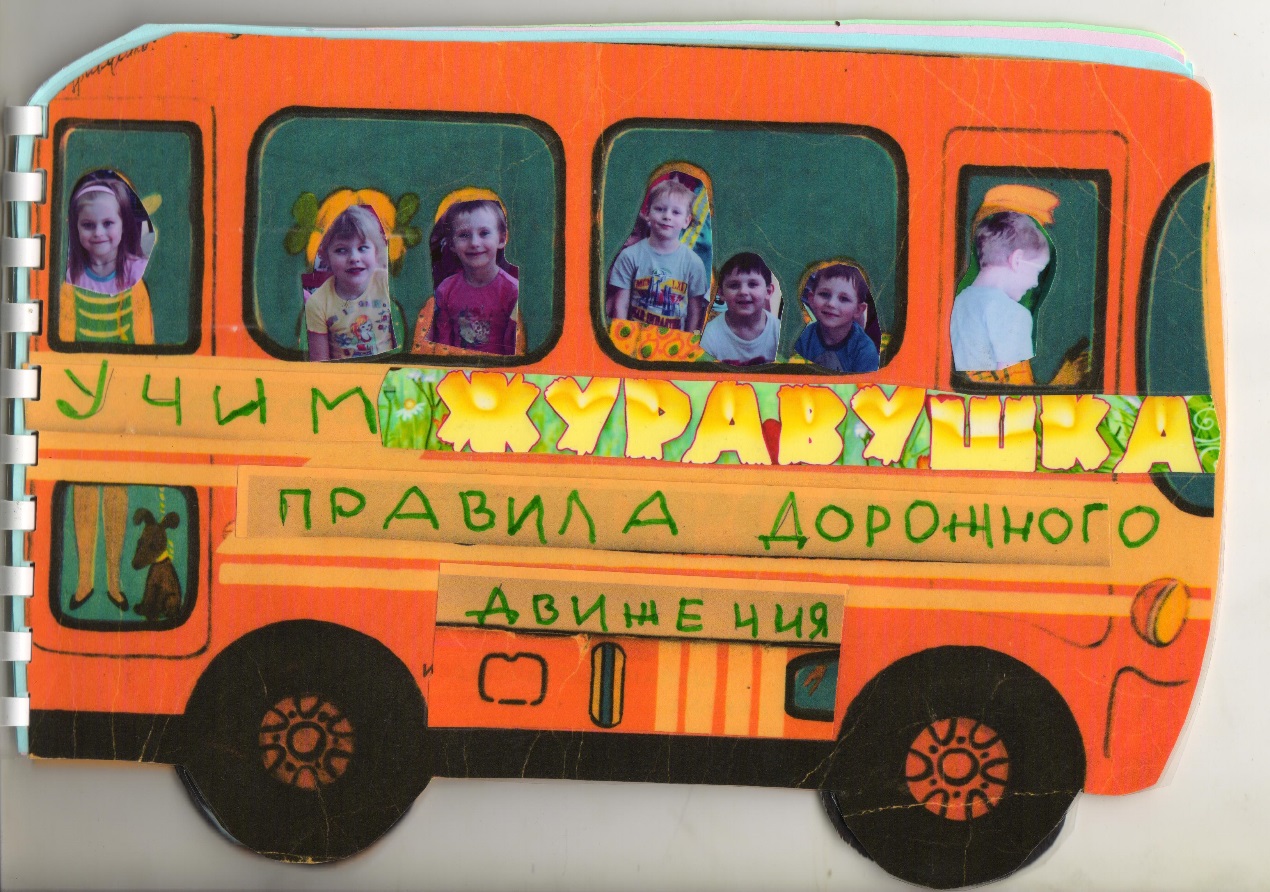 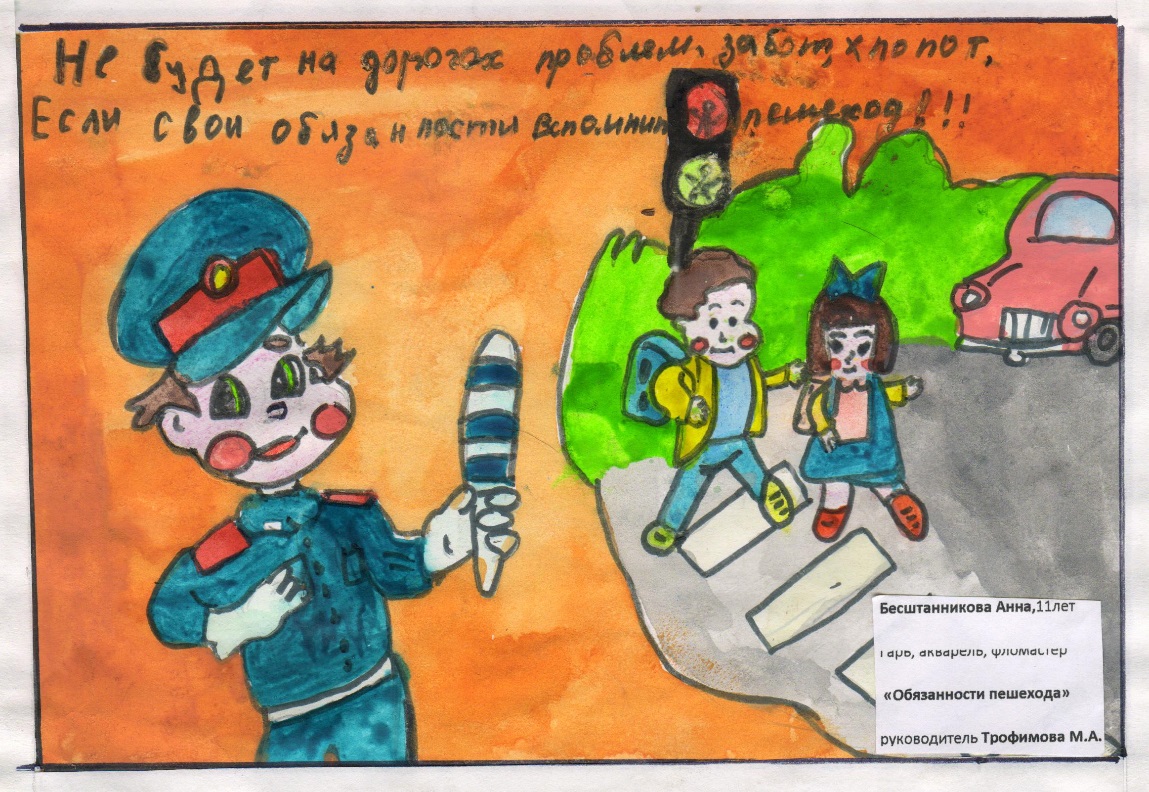 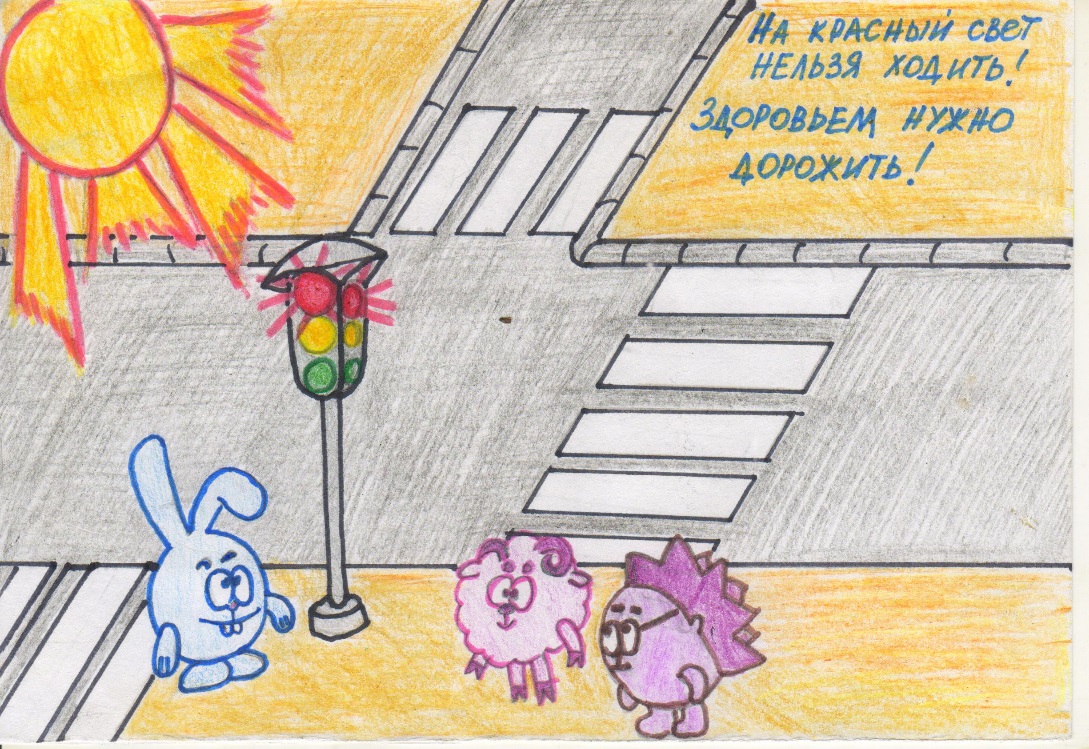 «Островок безопасности». Теленкова Даша, 6 лет, ДОУ №5 «Белочка» г.Асино.Решаем кроссворды.МестоФамилия, имя участникаОУПедагог Номинация «Книжка-малышка». Кроссворды.Номинация «Книжка-малышка». Кроссворды.Номинация «Книжка-малышка». Кроссворды.Номинация «Книжка-малышка». Кроссворды.1Яковенко Алексей, 6 летМБДОУ  №4 «Журавушка» г.АсиноНаседкина Н.В.2Полещук Галина, 5 летМБДОУ  №4 «Журавушка» г.АсиноПреймачук Н.В.2Бутовская Наташа, 5летМБДОУ №16 «Солнышко»Симонженкова С.А3Ефимов Саша, Разманова Дарья, 6 летМБДОУ №18 «Сказка»Шейникова Т.В3Логачева ВарвараМБОУ ООШ с Больше-ДороховоКручинина Т.А.1Дунаев Дмитрий, 7 лет, МАОУ гимназия № 2 г.АсиноАвдеева Т.В.2Симонженкова Полина, 7 летМАОУ гимназия № 2 г.АсиноАвдеева Т.В.3Бойко Владимир, МБОУ-СОШ с. НовиковкиКуликова Е.В.2Землякова Яна ,8летМБДОУ-СОШ№5Бурнышева Н.О.1Мерк Ксения, 10летМБДОУ-СОШ№5Родионова Н.Б.3Бехоева Ясмина, Будько Татьяна, Чалкина Виолетта (9лет)МБОУ-СОШ С ЯгодноеКарелина О.И                                                              Номинация «Вернисаж»                                                              Номинация «Вернисаж»                                                              Номинация «Вернисаж»                                                              Номинация «Вернисаж»2Коркин Сергей, 7 летМБОУ-СОШ с Больше-ДороховоКручинина Т.А3Алексеев Артем, 10летМБОУ-СОШ с НовиковкиКозлова Т.Г1Моисеенко  Артем,8 лет,МБОУ ООШ № 5 г.АсиноСадовская О.А.2Прибыткова Зина, 9 лет,МБОУ ООШ № 5 г.АсиноСадовская О.А.3Литвинова София,7 лет  МАОУ гимназия № 2 г.АсиноКуликова И.Н.1Бесштанникова  Анна,11 летООШ п. ГарьТрофимова М.А.2Рыбак Анна,11 лет ООШ п. ГарьТрофимова М.А1Теленкова Дарья, 6 летМБДОУ №5 «Белочка»Вологузова С.В.2Русскова Анна, 6летМБДОУ №18 «Сказка»Черемисина Л.В2Волгаева Саша, 8летОГКУ Центр помощи Асеева С.А3Мирослава Антон, 7 летМАОУ гимназия № 2 г.АсиноКуликова И.Н3Кустова Анна, 13 летМБОУ-СОШ с.НовониколаевкаНоминация «Презентации» «Без правил – жизни net!»Номинация «Презентации» «Без правил – жизни net!»Номинация «Презентации» «Без правил – жизни net!»Номинация «Презентации» «Без правил – жизни net!»1Маслова Катя, 10 лет, МАОУ гимназия № 2 г.АсиноДорохова О.Б.2Кручинин Матвей, 7 летМАОУ гимназия № 2 г.АсиноПлавина И.А.3Мушинская Зухро, 7 классМБОУ-ООШ с. Больше-ДороховоОвсянникова Н.Т.3Чалкина Виолетта, 2 классМБОУ-СОШ с. ЯгодногоКарелина О.И.1Харкевич Анастасия, 17 лет«ШМВ» ЦТДМ г.АсиноЯкунин С.П. 1Демидов Кирилл, 14 летМБОУ СОШ №1 г.АсиноНефёдов А.Н.2Потехин Алексей, 17 лет«ШМВ» ЦТДМ г.АсиноЯкунин С.П.3Ермолина Ляна, 16 лет МБОУ СОШ с.НовиковкиКовальчук Т.А.Номинация «Методические разработки»Номинация «Методические разработки»Номинация «Методические разработки»Номинация «Методические разработки»1Бежинарь Лариса ЮрьевнаМАДОУ № 4 «Журавушка» г.Асиновоспитатель2Якунин Сергей ПавловичМАОУ ДО ЦТДМ г.АсиноПедагог дополнительного образования3Трофимова Ольга АлексеевнаГарьевская ООШУчитель 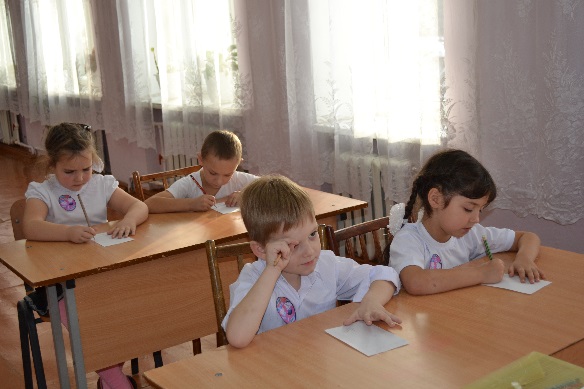 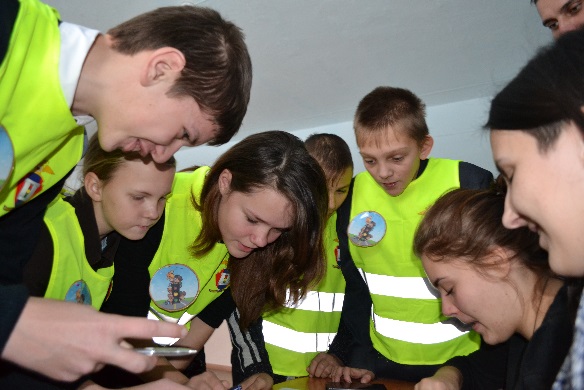 